Title of the Paper (18pt)AUTHOR SURNAME, Name1, AUTHOR SURNAME, Name 2,   … (Times new roman 12 pt)1Institution1, 2 Institution2  (Times new roman 12 pt)presentingauthor@eposta.com.tr  (Times new roman 12 pt)PURPOSETimes new roman 10Max. 250 chatactersINTRODUCTIONThe importance of the subject, uses of the topic literature survey, etc…Times new roman 102000-3000 chatactersThe cited work will be designated with superscript numbers.eg: in Çelik’s research1EXPERIMENTAL  Material Times new roman 10150-250 chatactersMethodTimes new roman 10Max. 150-250 chatactersEXPERIMENTAL RESULTS AND DISCUSSIONSTimes new roman 10700-1000 chatactersFigures and Tables Table 1. Comparison of the cyrstallinity of PP and PET fibresAUTHOR SURNAME, Name (ORCID No) (Times new roman 10 pt)AUTHOR SURNAME, Name (ORCID No)  (Times new roman 10 pt)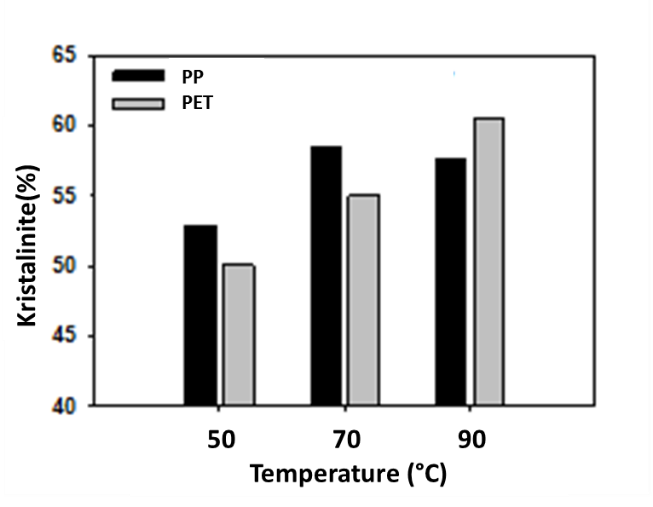 Figure 1. Comparison of the cyrstallinity of PP and PET fibresCONCLUSIONSTimes new roman 10250-500 chatactersSUGGESTIONF FOR FURTHER WORK Times new roman 10Max. 250 chatactersACKNOWLEDGEMENTS/SOURCES OF FUNDINGTimes new roman 10250 chatactersLITERATUREIn alphabetical order according to the Author surname. Periodicals:Author Surname, Initians of the Author. Year.  “Title of the paper”, Journal Name, Vol (No), page Numbers.Eg: Çelik, E. J. 1986. “Crystallinity of PET fibers”, Textile Research Journal, 104, 269-274.Book:Author Surname, Initians of the Author. Year.  Book Title. Place of Publication: Publisher.  Eg:Kılıç, S. 2008. Crystallinity of PET fibers. Ankara: TÜBİTAK Yayınları.Materials from Internet web pages:“Title”. Name of the internet web pages. Internet web address, Latest Access date: Day month Year.Eg:“Crystallinity of PET fibers”. LPAE Dergisi.
http://www.lpae.com/news/2012/10/physi
Latest Access date: 15 December 2018.500C700C900CPPPETPVC